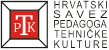 PRIJAVNICAza sudjelovanje na stručnom skupu „Primjeri dobre prakse 2016,“- Sisak, 1. – 2. listopada 2016. godine ___________________________________________________________________________ (organizator dolaska na skup: DPTK, ŽSVUTK ili gost, ime i prezime i funkcija prijavitelja)_________________________________________________________________________(kontakt podaci prijavitelja: E-mail, tel./mob. adresa)Prijavljeni za stručni skup o trošku Hrvatskog saveza pedagoga tehničke kulture:1._____________________________________________________________noćenje DA/NE           (ime i prezime, svojstvo na skupu: predstavnik DPTK, organizator, predavač, primjera dobre prakse ili sudionik član DPTK ili gost): E-mail, telefon – mobitel)2..___________________________________________________________ noćenje DA/NE_           (ime i prezime, svojstvo na skupu: predstavnik DPTK, organizator, predavač, primjera dobre prakse ili sudionik član DPTK ili gost): E-mail, telefon – mobitel)3.____________________________________________________________ noćenje DA/NE           (ime i prezime, svojstvo na skupu: predstavnik DPTK, organizator, predavač, primjera dobre prakse ili sudionik član DPTK ili gost): E-mail, telefon – mobitel)Za ostale zainteresirane za koje se plaća kotizacija dopuniti popis s istim podacima;1. Dopunite popise za:Prijavljeni za posjet TE-TO Sisak: mjesto, datum rođenja, OIB  i broj osobne iskaznice (traže za ulaz )1.2.3.Izlaganje primjera dobre prakse:1. ________________________________________________________________________(ime i prezime, E-mail, telefon – mobitel) ___________________________________________________________________________(Tema, dužina izlaganja do 5 minuta)2. ________________________________________________________________________(ime i prezime, E-mail, telefon – mobitel) ___________________________________________________________________________(Tema, dužina izlaganja do 5 minuta)U ___________________, dana _____ 2016.	___________________________                                                                                                (potpis odgovorne osobe)Prijavnicu je potrebno dostaviti u WORDU do 23.09.2016. godine na: ana.majic64@gmail.com ; mob: 098/1723258 mato.simunovic1@sb.t-com.hr ; mob: 091/5882367 dragan.vlajinic@gmail.com ; mob: 091/5211147jasminka.gerin@gmail.com ; mob:098/9192930Priložiti popunjenu tablicu ka Prilog 2.Potrebni podaci organizatorima za: Potvrde, posjet TE-TO Sisak, Noćenje i prehranu:Podatke prikuplja predsjednik  DPTK šalje organizatorima uz Prilog 1.                                   (Naziv udruge/ ŽSVUTK/gost iz/pojedinac)Popis izradio: ____________________________________Prilog 1.Prilog 2.       Upišite DA ili NER. br.Ime i PrezimeDatum rođenja ili OIBUdruga/škola- važno za potvrduUžina - subotaTE – TO SisakRučak - subotaVečera - subotaNoćenje s doručkomLonjsko poljeRučak u nedjelju